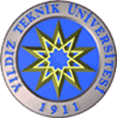 T.C. YILDIZ TEKNİK ÜNİVERSİTESİÖĞRENCİ REHBERLİK VE KARİYER MERKEZİFİRMA / KURUMMEMNUNİYET ANKET FORMU (FİRMALAR İÇİN)Aşağıda yer alan anketimiz, Öğrenci Rehberlik ve Kariyer Merkezimizin daha etkin faaliyette bulunmasına yardımcı olmak amacıyla düzenlenmiş olup, katılımınız için teşekkür ederiz.Firma/Kurum Faaliyet Alanı:İlgili Departman:Tarih:Başvurduğunuz Destek Faaliyeti (İlan, seminer, kariyer günleri vb.):Lütfen Aşağıdaki Her Bir Soru İçin Seçeneklerden Size En Uygun Olanını Seçiniz.1. ÖRKAM’dan nasıl haberdar oldunuz?ÖRKAM resmi web adresi: orkam.yildiz.edu.trKampüs içi afiş ve ilan ÖRKAM twitter ve facebook hesaplarıArkadaşlar aracılığıTesadüfen2. ÖRKAM temsilcileriyle ne sıklıkta iletişim kuruyorsunuz?Çok sık Orta sıklıktaBazenNadirenHiç3-10 No’lu sorular için “1” en düşük ve “5” en yüksek olacak şekilde aşağıda yer alan ifadeler için, lütfen 1-5 arasında bir değer belirtiniz.Yorum veya öneriniz varsa, lütfen aşağıya belirtiniz.12345Soru NoKesinlikle Katılmıyorum KatılmıyorumOrtaKatılıyorumKesinlikle Katılıyorum3ÖRKAM temsilcisi firmamıza/kurumumuza karşı yardımseverdir.4ÖRKAM, tarafımızdan düzenlenen etkinlik ve/veya yayınlanan iş, staj ilanlarını değerlendirmeye alıp, gerekli duyuruları zamanında yapar.5ÖRKAM ile iletişim kurmak ve görüşme ayarlamak kolaydır.6ÖRKAM, kurumumuzun YTÜ öğrencilerine ve mezunlarına yönelik düzenlediği kariyer faaliyetlerine ilgili ve duyarlıdır.7ÖRKAM, iş ve staj ilan, duyuru vb. taleplerimize karşı bize yardımcı olur.8Gelecekte ÖRKAM ile başka kariyer etkinlikleri düzenlemek isteriz.9ÖRKAM, her türlü soru ve taleplerimiz için yardımcı olur.10ÖRKAM'a dair genel kanaatimiz olumludur.